Средняя группа «Колокольчики»Тема: «Неделя дружбы» с 15.06 - 19.06.2020гВоспитатели: Варданян Вартуш Славиковна                  Бамбурова Олеся ИгоревнаДень неделиТема дня. РесурсыПродуктыПн15.06«Дружба-это радость»https://www.youtube.com/watch?v=XeP_TOccX7shttps://www.youtube.com/watch?v=IIecgx7DtwsПосмотреть мультфильмТанец маленьких утят(физкультминутка)Вт16.06«Ребята, давайте жить дружно»https://www.youtube.com/watch?v=XW8XHW3hs3o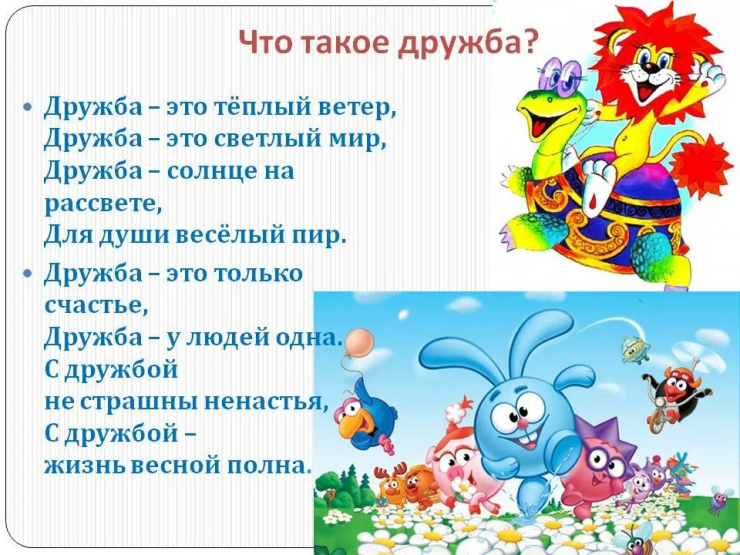 Посмотреть мультфильм.Прочитайте детям стихотворениеСр 17.06«Подарим друг другу улыбку»https://www.youtube.com/watch?v=xa4kDds9ex0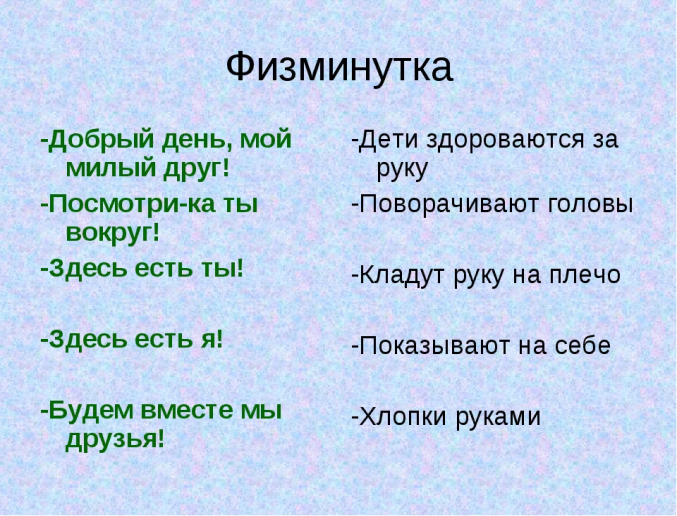 Посмотреть мультфильмВыполнение движений в соответствии с текстомЧт18.06«Эти добрые словечки»https://www.youtube.com/watch?v=EHOKmP_SCTA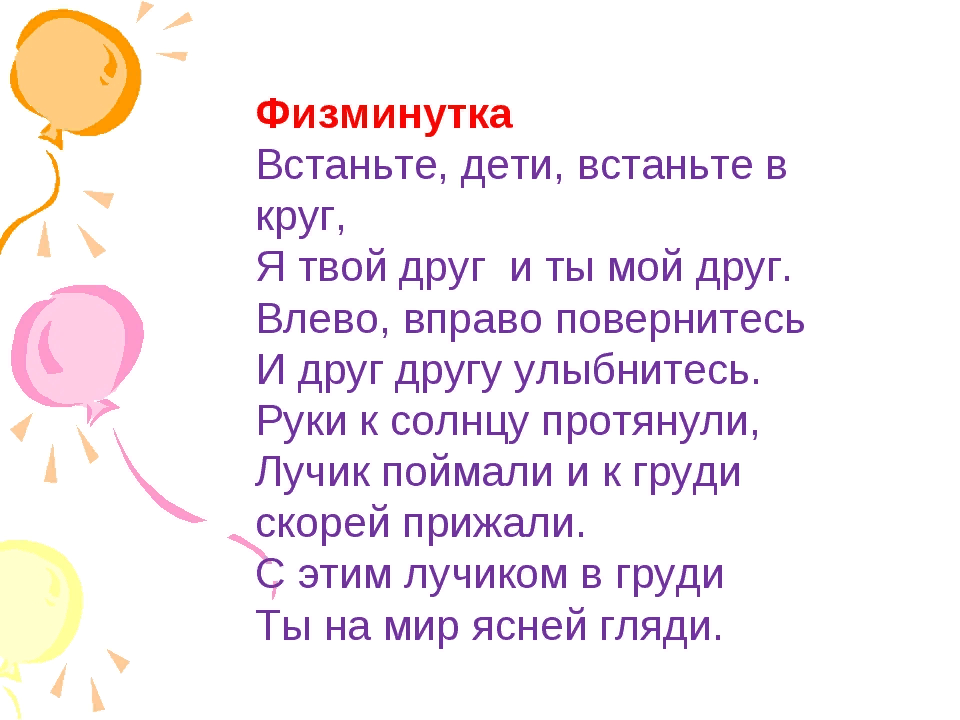 Посмотреть мультфильм(выполнение движений в соответствии с текстом).Пт19.06«С друзьями веселей»https://www.youtube.com/watch?v=TI-4W6Hm6QQ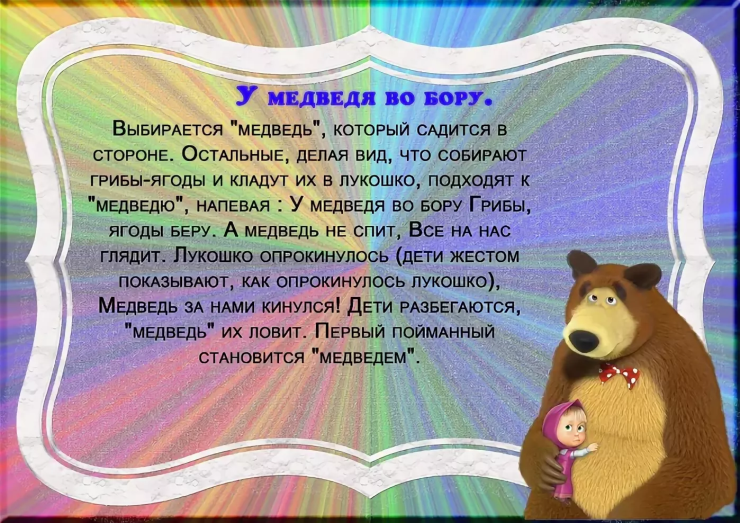 Посмотреть мультфильмПодвижная игра